KLASSIEKE DAGEN   02.05.2016  - 03.05.20164 Klassiek -  TRIER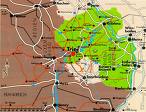 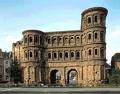 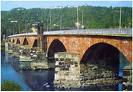 Geachte OudersBeste LeerlingJullie staan dicht bij de tweedaagse uitstap naar Trier. De begeleidende leerkrachten  zijn benieuwd naar jullie “kwaliteiten als gids”. Overnachten doen jullie in de jeugdherberg van Trier.             De leerkrachten staan er op dat jullie op maandagnacht voldoende nachtrust zouden inbouwen om op dinsdag weer paraat te staan in de ontdekking van de oude Romeinse stad. Uiteraard geldt het volledige schoolreglement ook tijdens de tweedaagse. Verder zullen jullie ongetwijfeld voor schitterende gidsbeurten zorgen. Vermits Trier op Duits grondgebied ligt, zullen wij ook onze talenkennis Duits aanspreken.In een notendop het verloop van de tweedaagse en praktische informatie:vertrek op maandagmiddag 02.05.2016 om 12.15u !  breng je lunchpakket mee voor ’s middags ! gewoon les tot 11.45u op maandag en lunch om 11.45u in R3 stadsbezoek  Trier + avondmaal in Trier  + opdrachten klassieke talen en Duitsovernachting + ontbijt in Trier dinsdag 03.05.2016:  opdrachten Klassieke Talen + Duits in Triervervoer , verblijf  en bezoeken worden via de schoolrekening aangerekend ter plaatse: voorzie zakgeld voor het avondmaal op maandag en voor het middagmaal op dinsdag (telkens in Trier)zeker mee te nemen:  boekje Trier (krijg je op de bus), schrijfgerief en documentatie gidsbeurten, cursus Duits; toiletgerief, badhanddoek; zonnecrème, -bril en -hoedje; comfortabele schoenen; regenkledij (si Iuppiter pluit)zeker thuis te laten: alcohol, tabak, drugs, selfiesticks, muziekinstallaties zoals boxen voor I-pod. Een  I-pod, (met oortjes en/of hoofdtelefoon) is wel toegestaan op de bus of in de slaapkamer (indien je hier niemand mee stoort), maar niet tijdens het bezoeken van de stad. vertrek in Trier: 16.00u (terug op JVR, onder voorbehoud: 19.30 uur)gsm-nummers: 0484 67 78 73 (mevr. Van der Mosen); 0470 21 35 29 (dhr. Debraekeleer)Indien jullie toch nog met vragen zitten, informeer dan bij de begeleidende leerkrachten of de   leerkrachten  klassieke talen. Veel succes bij de voorbereiding van Trier!                                              Mevr. van Liefde		Mevr.Lodewick		Dhr. DebraekeleerDhr. Vanroy 		Mevr. Van der Mosen	Dhr.Vos